Положенняпро IV Регіональну   учнівську олімпіаду з образотворчого мистецтваНа базі кафедри образотворчого мистецтва факультету мистецтв Уманського державного педагогічного університету імені Павла Тичини                     проводиться IV Регіональна учнівська олімпіада з образотворчого мистецтва. Метою Олімпіади є виявлення та підтримка талановитої молоді, стимулювання їх творчого розвитку, створення умов для розкриття творчого потенціалу обдарованої учнівської молоді в галузі образотворчого мистецтва.До участі в Олімпіаді запрошуються учні 8-11 класів закладів загальної середньої освіти та позашкільних закладів (студій, гуртків тощо)До складу журі Олімпіади входять викладачі кафедри образотворчого мистецтва факультету мистецтв Уманського державного педагогічного університету імені Павла Тичини.Учасники мають подати на розгляд журі фото своєї авторської, творчої роботи, виконаної в будь-якій художній техніці (живопис, графіка, декоративно-прикладне мистецтво). Роботи будуть оцінюватися за 50 - бальною шкалою.Критерії оцінювання:-      технічна майстерність;-      новизна;-      виразність.За рішенням членів журі переможці Олімпіади будуть нагороджені дипломами І, ІІ, ІІІ ступеня та сертифікатами учасників Олімпіади.Контактна і нформація:067 473 01 48 – Музика Ольга Яношівна, завідувач кафедри образотворчого мистецтва;093 913 65 39 – Базильчук Леонід Володимирович, доцент кафедриобразотворчого мистецтва;097 510 24 75 – Семенова Олена Віталіївна, старший викладач кафедри образотворчого мистецтва;Заповнені анкети учасників та фото роботи просимо надсилати на електронну адресу kafedra_om@meta.ua з поміткою «Олімпіада» до 13 червня.Підведення підсумків Олімпіади буде проводитися в режимі он-лайн за допомогою платформи Zoom 16 червня. Час буде уточнено додатково!Оргкомітет ОлімпіадиАНКЕТАучасника IV Регіональної учнівської олімпіади з образотворчого мистецтва.Прізвище, ім’я, по батькові учасника (повністю):      	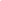 ____________________________________________________________________________________________Дата народження___________________________________________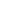 Адреса, контактний телефон:_________________________________ ___________________________________________________________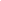 Навчальний заклад (школа, клас)________________________________________________________________________________________Прізвище, ім’я, по батькові вчителя, який підготував учасникаОлімпіади:_________________________________________________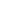 Тел._______________________________________________________Назва роботи:_______________________________________________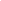 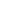 Техніка виконання:___________________________________________Дата заповнення анкети ____________________________________ 